П р о т о к о л Заседания Совета Некоммерческого партнерства «Саморегулируемая организация «Республиканское объединение строителей Алании»20 декабря 2013 год								№27(142)гор. Владикавказ Основание созыва Совета – по инициативе Генерального директора Некоммерческого партнерства «Саморегулируемая организация «Республиканское объединение строителей Алании» Кудзоева Ф.Г. Место проведения заседания: РСО-Алания гор. Владикавказ, ул. Чкалова, д. 41а.Дата и время проведения заседания: 20 декабря 2013 год, 11 часов 00 минут.Председательствующий на заседании Совета:Председатель Совета Некоммерческого партнерства «Саморегулируемая организация «Республиканское объединение строителей Алании»  Ибрагимов Ф.А. Секретарь заседания: Генеральный директор Некоммерческого партнерства «Саморегулируемая организация «Республиканское объединение строителей Алании»  Кудзоев Ф.Г.Присутствовали с правом голоса:А) Совет Некоммерческого партнерства «Саморегулируемая организация «Республиканское объединение строителей Алании»:  1. Ибрагимов Ф.А., Председатель Совета, генеральный директор ОАО «Кавтрансстрой»; 2. Гусов О.А., заместитель Председателя Совета, генеральный директор ООО «Промжилстрой РСО-Алания»;3. Кудзоев Ф.Г., заместитель Председателя Совета, генеральный директор НП СРО РОСА;4. Мрыков К.И., член Совета, директор ЗАО «ПМК № 83»;5. Дзгоев Б.Д., член Совета, генеральный директор ООО «Моздокское строительное управление»;6.  Кравченко В.Т., член Совета, директор ООО «Фирма «КВИТ»;7. Санакоев Н.А., директор ООО «СМП «Тур».Присутствовали без права голоса:Б) Исполнительная дирекция Некоммерческого партнерства «Саморегулируемая организация «Республиканское объединение строителей Алании»:1. Тавитов А.Н., заместитель генерального директора по правовым вопросам и контрольно-экспертной деятельности НП СРО РОСА;2. Базров А.Б., специалист по правовым вопросам и контрольно-экспертной деятельности НП СРО РОСА;3. Дзгоев С.З., специалист по правовым вопросам и контрольно-экспертной деятельности НП СРО РОСА;4. Суанов С.Б., специалист по вопросам контрольно-экспертной деятельности НП СРО РОСА.В)  Кандидаты в члены Некоммерческого партнерства «Саморегулируемая организация «Республиканское объединение строителей Алании»:1. Хадарцев В.Ш., директор Общества с ограниченной ответственностью «БУРТЕХНАЛАДКА» (ОГРН-1061515008565);2. Тигиев У.Д., директор Закрытого акционерного общества «Альянс» (ОГРН-1021500672214).Открытие заседания Совета Некоммерческого партнерства «Саморегулируемая организация «Республиканское объединение строителей Алании»Слушали: Председательствующего, который сообщил присутствующим, что на заседании принимают участие все члены Совета, кроме Поповой Е.В., заместителя генерального директора ООО СПК «Ремгражданреконструкция» (командировка) и Хубаева З.Ю., генерального директора ООО «Ормузд» (командировка). Кворум для голосования имеется. Полномочия проверены в соответствии с действующим законодательством, в связи, с чем предложено «открыть» заседание Совета Партнерства  и признать отсутствие членов Совета «уважительными».Иных предложений и замечаний не поступило.Решили: 1. В связи с присутствием 7 (семи) из 9 (девяти) членов Совета, чьи полномочия проверены в соответствии с действующим законодательством, признать наличие кворума для голосования по вопросам Повестки дня, а заседание Совета НП СРО РОСА – «открытом».2. Признать отсутствие членов Совета НП СРО РОСА Поповой Е.В., заместителя генерального директора ООО СПК «Ремгражданреконструкция» (командировка) и Хубаева З.Ю., генерального директора ООО «Ормузд» (командировка) «уважительными».Голосовали: «за» - 7 голосов, «против» - нет, «воздержался» - нет.Решение принято единогласно, квалифицирующим большинством голосов.Председательствующий объявил заседание Совета Некоммерческого партнерства «Саморегулируемая организация «Республиканское объединение строителей Алании» - «открытым». О Повестке дня заседания Совета Некоммерческого партнерства «Саморегулируемая организация «Республиканское объединение строителей Алании»Слушали: Председательствующего, который предложил утвердить повестку дня Совета НП СРО РОСА из 2-х (двух) вопросов.Иных предложений и замечаний не поступило.Решили: Утвердить Повестку дня заседания Совета Некоммерческого партнерства «Саморегулируемая организация «Республиканское объединение строителей Алании» из 2-х (двух) вопросов.Голосовали: «за» - 7 голосов, «против» - нет, «воздержался» - нет.Решение принято единогласно, квалифицирующим большинством голосов.Повестка дня заседания Совета Некоммерческого партнерства «Саморегулируемая организация «Республиканское объединение строителей Алании»:1. О рассмотрении вопроса по приему в члены Некоммерческого партнерства «Саморегулируемая организация «Республиканское объединение строителей Алании» и выдача Свидетельства о допуске к работам, которые оказывают влияние на безопасность объектов капитального строительства:1.1. Обществу с ограниченной ответственностью «БУРТЕХНАЛАДКА» (ОГРН-1061515008565);1.1. Закрытому акционерному обществу «Альянс» (ОГРН-1021500672214).2. О рассмотрении вопроса по внесению изменения в Свидетельства о допуске к работам, которые оказывают влияние на безопасность объектов капитального строительства следующим членам Некоммерческого партнерства «Саморегулируемая организация «Республиканское объединение строителей Алании»:2.1. Индивидуальному предпринимателю Цаллагову Таймуразу Сослановичу (ОГРНИП-305151606000012);2.2. Обществу с ограниченной ответственностью «Брекон» (ОГРН-1071516002304).По вопросу №1 повестки дня:О рассмотрение вопроса по приему в члены Некоммерческого партнерства «Саморегулируемая организация «Республиканское объединение строителей Алании» и выдача Свидетельства о допуске к работам, которые оказывают влияние на безопасность объектов капитального строительства1.1.Слушали: Базров А.Б., который сообщил присутствующим, о поступившем заявлении о приеме в члены Партнерства и о выдаче Свидетельства о допуске, к работам которые оказывают влияние на безопасность объектов капитального строительства от ООО «БУРТЕХНАЛАДКА» (ОГРН-1061515008565) с пакетом документов в соответствии с внутренними документами Партнерства и законодательством Российской Федерации. В ходе проверки поданных документов ООО «БУРТЕХНАЛАДКА» (ОГРН-1061515008565) выполнило все условия членства в Партнерстве.Им же предложено принять в члены Партнерство, ООО «БУРТЕХНАЛАДКА» (ОГРН-1061515008565), с выдачей Свидетельства о допуске к работам, которые оказывают влияние на безопасность объектов капитального строительства за номером 0255.01-2013-1515910637-С-159 (согласна заявления), выполнившему все условия членства в Партнерстве.Иных предложений и замечаний не поступило.	Решили:Принять в члены Некоммерческого партнерства «Саморегулируемая организация «Республиканское объединение строителей Алании», Общество с ограниченной ответственностью «БУРТЕХНАЛАДКА» (ОГРН-1061515008565), с выдачей Свидетельства о допуске к работам, которые оказывают влияние на безопасность объектов капитального строительства за номером 0255.01-2013-1515910637-С-159 (согласна заявления), выполнившему все условия членства в Партнерстве.Голосовали: «за» - 7 голосов, «против» - нет, «воздержался» - нет.Решение принято единогласно, квалифицирующим большинством голосов.1.2.Слушали: Дзгоева С.З., который сообщил присутствующим, о поступившем заявлении о приеме в члены Партнерства и о выдаче Свидетельства о допуске, к работам которые оказывают влияние на безопасность объектов капитального строительства от ЗАО «Альянс» (ОГРН-1021500672214) с пакетом документов в соответствии с внутренними документами Партнерства и законодательством Российской Федерации. В ходе проверки поданных документов ЗАО «Альянс» (ОГРН-1021500672214) выполнило все условия членства в Партнерстве.Им же предложено принять в члены Партнерство, ЗАО «Альянс» (ОГРН-1021500672214), с выдачей Свидетельства о допуске к работам, которые оказывают влияние на безопасность объектов капитального строительства за номером 0256.01-2013-1503010991-С-159 (согласна заявления), выполнившему все условия членства в Партнерстве.Иных предложений и замечаний не поступило.	Решили:Принять в члены Некоммерческого партнерства «Саморегулируемая организация «Республиканское объединение строителей Алании», Закрытое акционерное общество «Альянс» (ОГРН-1021500672214), с выдачей Свидетельства о допуске к работам, которые оказывают влияние на безопасность объектов капитального строительства за номером 0256.01-2013-1503010991-С-159 (согласна заявления), выполнившему все условия членства в Партнерстве.Голосовали: «за» - 7 голосов, «против» - нет, «воздержался» - нет.Решение принято единогласно, квалифицирующим большинством голосов.По вопросу №2 повестки дня:О рассмотрения вопроса по внесения изменения в Свидетельства о допуске членам Некоммерческого партнерства «Саморегулируемая организация «Республиканское объединение строителей Алании»2.1. Слушали: Тавитова А.Н., который предложил присутствующим внести изменения в форме прекращения (согласно заявления) и выдать Свидетельство о допуске к работам, которые оказывают влияние на безопасность объектов капитального строительства за номером 0017.05-2010-151600498105-С-159 взамен ранее выданного Свидетельства о допуске за  номером 0017.04-2010-151600498105-С-159 ИП Цаллагову Т.С. (ОГРНИП-305151606000012), выполнившему все условия членства в Партнерстве.Иных предложений и замечаний не поступило.Решили:Внести изменения в форме прекращения (согласно заявления) и выдать Свидетельство о допуске к работам, которые оказывают влияние на безопасность объектов капитального строительства за номером 0017.05-2010-151600498105-С-159 взамен ранее выданного Свидетельства о допуске за  номером 0017.04-2010-151600498105-С-159 Индивидуальному предпринимателю Цаллагову Таймуразу Сослановичу (ОГРНИП-305151606000012), выполнившему все условия членства в Партнерстве.Голосовали: «за» - 7 голосов, «против» - нет, «воздержался» - нет.Решение принято единогласно, квалифицирующим большинством голосов.2.2. Слушали: Суанова С.Б., который предложил присутствующим внести изменения в форме дополнения (согласно заявления) и выдать Свидетельство о допуске к работам, которые оказывают влияние на безопасность объектов капитального строительства за номером 0147.03-2010-1516614493-С-159 взамен ранее выданного Свидетельства о допуске за  номером 0147.02-2010-1516614493-С-159 ООО «Брекон» (ОГРН-1071516002304), выполнившему все условия членства в Партнерстве.Иных предложений и замечаний не поступило.Решили:Внести изменения в форме дополнения (согласно заявления) и выдать Свидетельство о допуске к работам, которые оказывают влияние на безопасность объектов капитального строительства за номером 0147.03-2010-1516614493-С-159 взамен ранее выданного Свидетельства о допуске за  номером 0147.02-2010-1516614493-С-159 Обществу с ограниченной ответственностью «Брекон» (ОГРН-1071516002304), выполнившему все условия членства в Партнерстве.Голосовали: «за» - 7 голосов, «против» - нет, «воздержался» - нет.Решение принято единогласно, квалифицирующим большинством голосов.Председательствующий Председатель Совета НП СРО РОСА					Ф.А. ИбрагимовСекретарь  заседанияГенеральный директор НП СРО РОСА					Ф.Г. Кудзоев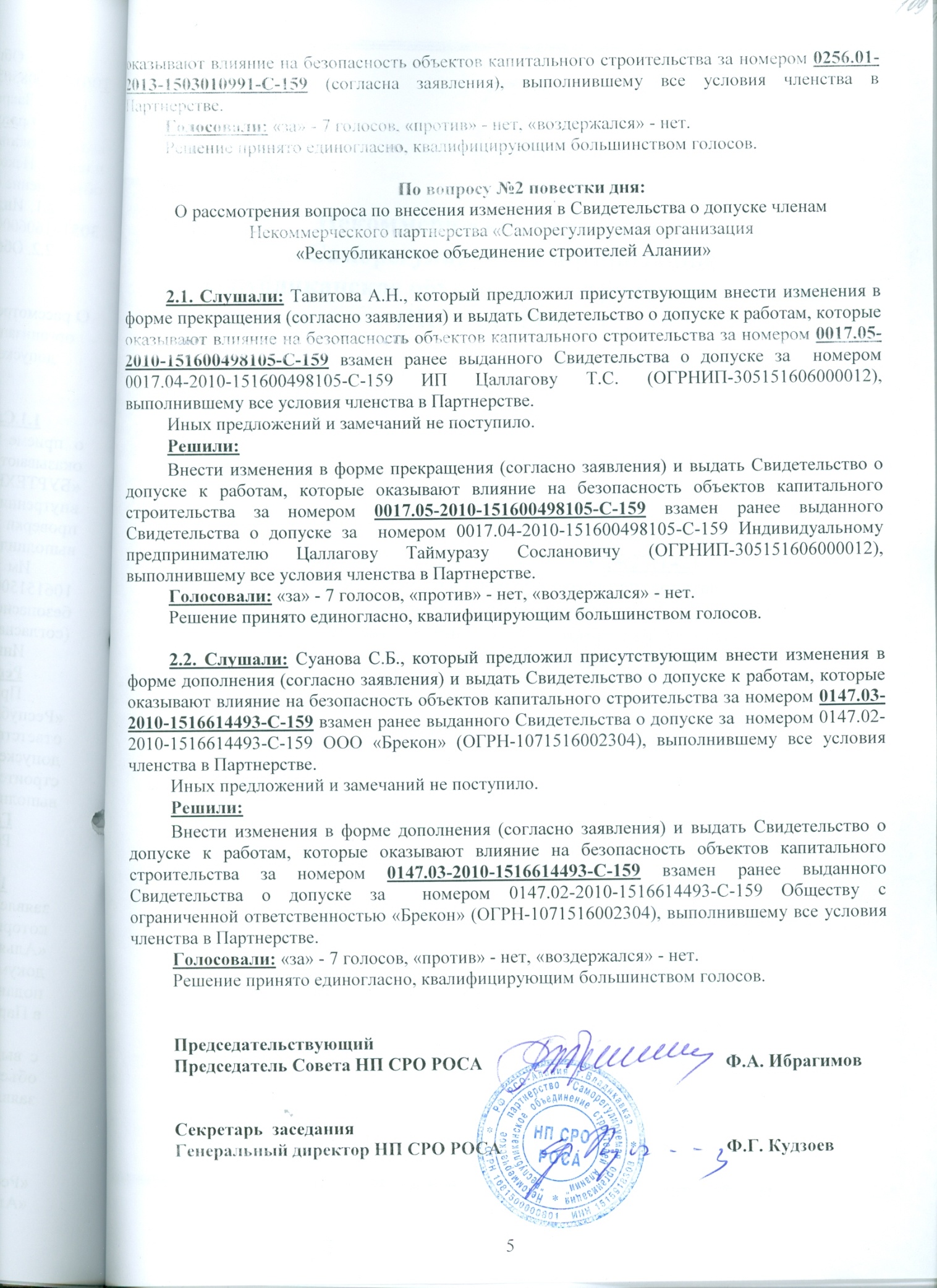 